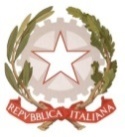 MINISTERO DELL’ ISTRUZIONE, DELL’UNIVERSITA’, DELLA RICERCAUFFICIO SCOLASTICO REGIONALE PER IL LAZIOLICEO SCIENTIFICO STATALE“TALETE”Roma,21.04.2020Agli Alunni delle classi VAi Genitori degli alunni delle classi VAi DocentiP.C. Alla DSGA Sig.ra P. LeoniP.C. Al personale ATASito webCIRCOLARE N.356Università degli Studi Roma Tor Vergata – Corso di Laurea in Ingegneria Gestionale.Si informa che l’Università degli Studi di Roma Tor Vergata ha attivato un sistema di orientamento a distanza personalizzato dedicato agli studenti interessati al Corso di Laurea in Ingegneria Gestionale.Per prenotare un incontro è necessario inviare una mail alla responsabile dell’orientamento in ingresso, prof.ssa Federica Lorini, al seguente indirizzo mail: lorini@dii.uniroma2.it. La Referente per l'Orientamento in uscitaProf.ssa Annalisa Palazzo                                                                                         Il Dirigente Scolastico                                                                                         Prof. Alberto Cataneo                                                                                                   (Firma autografa sostituita a mezzo stampa                                                                                                                       ai sensi dell’at. 3 comma 2 del d.lgs. n. 39/1993)